Załącznik nr 3 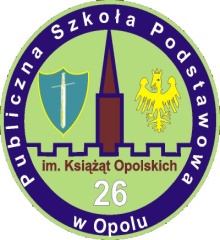 do Regulaminu rekrutacji uczniów do klas pierwszych PSP Nr 26 w OpoluWNIOSEKO PRZYJĘCIE DZIECKA DO PUBLICZNEJ SZKOŁY PODSTAWOWEJ NR 26 IM. KSIĄŻĄT OPOLSKICH W OPOLUNA ROK SZKOLNY 2023/2024Informacje dodatkowe:Oświadczenia: Jestem świadomy odpowiedzialności karnej za złożenie fałszywego oświadczenia.Oświadczam, że w przypadku jakichkolwiek zmian w informacjach podanych w formularzu, niezwłoczne powiadomię o nich Przewodniczącego Komisji RekrutacyjnejPrzyjmuję do wiadomości, że przewodniczący komisji rekrutacyjnej może zażądać przedstawienia dokumentów potwierdzających dane zapisane we Wniosku – Formularzu rekrutacyjnym.Czytelne podpisy rodziców/opiekunów prawnych:Opole, dnia  ………….. 		1. ……………………………	2. ……………………………KLAUZULA INFORMACYJNAZgodnie z art. 13 ust. 1 i 2 ogólnego rozporządzenia o ochronie danych osobowych z dnia 27 kwietnia 2016 r. (RODO) przyjmujemy do wiadomości, że:administratorem danych Publiczna Szkoła Podstawowa nr 26 im. Książąt Opolskich w Opolu ul. Groszowicka 12, 45-517 Opole, tel. 774540574 , e-mail: szkola@psp26.opole.plldane przetwarzane będą na podstawie art. 6 ust. 1 lit. c) tj. przetwarzanie jest niezbędne do wypełnienia obowiązku prawnego ciążącego na administratorze oraz art. 6 ust. 1 lit. e) RODO tj. przetwarzanie jest niezbędne do wykonania zadania realizowanego w interesie publicznym lub w ramach sprawowania władzy publicznej powierzonej administratorowi;podanie danych jest obowiązkiem ustawowym, a konsekwencją niepodania danych jest brak możliwości przyjęcia zgłoszenia,celami przetwarzania danych są: przyjęcie do szkoły, a następnie cele wynikające z realizacji zadań określonych w ustawie Prawo Oświatowe, ustawie o systemie oświaty, ustawie o systemie informacji oświatowej oraz wydanych do nich aktów wykonawczych, a także Statutu placówki,odbiorcami danych mogą być podmioty przetwarzające dane na zlecenie administratora (m.in. firmy IT, kancelarie prawne, itp.),dane przechowywane będą przez okres ustalany odrębnie dla każdego celu przez administratora, na podstawie kategorii archiwalnej akt, w oparciu o przetwarzane dane nie będzie miało miejsca zautomatyzowane podejmowanie decyzji ani profilowanie,przysługuje nam prawo do żądania dostępu do danych oraz do ich sprostowania, ograniczenia przetwarzania, sprzeciwu wobec przetwarzania, usunięcia, a także prawo do wniesienia skargi do Prezesa Urzędu Ochrony Danych Osobowych ul. Stawki 2, 00-193 Warszawa, gdyby przetwarzanie danych naruszało wymienione prawa lub naruszało RODO,we wszystkich sprawach dot. przetwarzania danych osobowych oraz realizacji przysługujących praw związanych z przetwarzaniem danych osobowych można kontaktować się z wyznaczonym inspektorem ochrony danych przez e-mail: korzuch@infoic.plCzytelne podpisy rodziców/opiekunów prawnych:Opole, dnia  ………….. 		1. ……………………………	2. ……………………………Załącznik nr  3a do Regulaminu rekrutacji uczniów do klas pierwszych PSP Nr 26 w OpoluOświadczenie rodziców o spełnianiu kryteriów rekrutacyjnych.Kryteria przyjęć: (zakreślić TAK lub NIE)Kryteria przyjęć: (zakreślić TAK lub NIE)Składający  oświadczenia jest obowiązany do zawarcia w nim klauzuli następującej treści:                                                                                                                                                               „Jestem świadoma/y odpowiedzialności karnej za złożenie fałszywego oświadczenia” ¹.         ……………........…………................……………….                 (data, podpis rodzica/ów lub opiekuna prawnego) 	……………........…………................……………….                 (data, podpis rodzica/ów lub opiekuna prawnego) 	Dane osobowe dzieckaDane osobowe dzieckaDane osobowe dzieckaDane osobowe dzieckaDane osobowe dzieckaDane osobowe dzieckaDane osobowe dzieckaDane osobowe dzieckaDane osobowe dzieckaDane osobowe dzieckaDane osobowe dzieckaDane osobowe dzieckaDane osobowe dzieckaDane osobowe dzieckaDane osobowe dzieckaDane osobowe dzieckaDane osobowe dzieckaDane osobowe dzieckaDane osobowe dzieckaDane osobowe dzieckaPESELPESELPESELPESELW przypadku braku PESEL proszę wpisać serię i nr paszportu lub innego dokumentu potwierdzającego tożsamośćW przypadku braku PESEL proszę wpisać serię i nr paszportu lub innego dokumentu potwierdzającego tożsamośćW przypadku braku PESEL proszę wpisać serię i nr paszportu lub innego dokumentu potwierdzającego tożsamośćW przypadku braku PESEL proszę wpisać serię i nr paszportu lub innego dokumentu potwierdzającego tożsamośćW przypadku braku PESEL proszę wpisać serię i nr paszportu lub innego dokumentu potwierdzającego tożsamośćW przypadku braku PESEL proszę wpisać serię i nr paszportu lub innego dokumentu potwierdzającego tożsamośćImionaImionaImionaNazwiskoNazwiskoNazwiskoData i miejsce urodzeniaData i miejsce urodzeniaData i miejsce urodzeniaImiona i nazwiska rodziców dziecka / opiekunów prawnychImiona i nazwiska rodziców dziecka / opiekunów prawnychImiona i nazwiska rodziców dziecka / opiekunów prawnych1. …………………………………………………………2. …………………………………………………………1. …………………………………………………………2. …………………………………………………………1. …………………………………………………………2. …………………………………………………………1. …………………………………………………………2. …………………………………………………………1. …………………………………………………………2. …………………………………………………………1. …………………………………………………………2. …………………………………………………………1. …………………………………………………………2. …………………………………………………………1. …………………………………………………………2. …………………………………………………………1. …………………………………………………………2. …………………………………………………………1. …………………………………………………………2. …………………………………………………………1. …………………………………………………………2. …………………………………………………………1. …………………………………………………………2. …………………………………………………………1. …………………………………………………………2. …………………………………………………………1. …………………………………………………………2. …………………………………………………………1. …………………………………………………………2. …………………………………………………………1. …………………………………………………………2. …………………………………………………………1. …………………………………………………………2. …………………………………………………………adresy poczty elektronicznej rodziców dziecka / opiekunów prawnych 
(jeśli posiadają)adresy poczty elektronicznej rodziców dziecka / opiekunów prawnych 
(jeśli posiadają)adresy poczty elektronicznej rodziców dziecka / opiekunów prawnych 
(jeśli posiadają)1. …………………………………………………………2. …………………………………………………………1. …………………………………………………………2. …………………………………………………………1. …………………………………………………………2. …………………………………………………………1. …………………………………………………………2. …………………………………………………………1. …………………………………………………………2. …………………………………………………………1. …………………………………………………………2. …………………………………………………………1. …………………………………………………………2. …………………………………………………………1. …………………………………………………………2. …………………………………………………………1. …………………………………………………………2. …………………………………………………………1. …………………………………………………………2. …………………………………………………………1. …………………………………………………………2. …………………………………………………………1. …………………………………………………………2. …………………………………………………………1. …………………………………………………………2. …………………………………………………………1. …………………………………………………………2. …………………………………………………………1. …………………………………………………………2. …………………………………………………………1. …………………………………………………………2. …………………………………………………………1. …………………………………………………………2. …………………………………………………………Numery telefonów rodziców dziecka / opiekunów prawnych  (jeśli posiadają)Numery telefonów rodziców dziecka / opiekunów prawnych  (jeśli posiadają)Numery telefonów rodziców dziecka / opiekunów prawnych  (jeśli posiadają)1. …………………………………………………………2. …………………………………………………………1. …………………………………………………………2. …………………………………………………………1. …………………………………………………………2. …………………………………………………………1. …………………………………………………………2. …………………………………………………………1. …………………………………………………………2. …………………………………………………………1. …………………………………………………………2. …………………………………………………………1. …………………………………………………………2. …………………………………………………………1. …………………………………………………………2. …………………………………………………………1. …………………………………………………………2. …………………………………………………………1. …………………………………………………………2. …………………………………………………………1. …………………………………………………………2. …………………………………………………………1. …………………………………………………………2. …………………………………………………………1. …………………………………………………………2. …………………………………………………………1. …………………………………………………………2. …………………………………………………………1. …………………………………………………………2. …………………………………………………………1. …………………………………………………………2. …………………………………………………………1. …………………………………………………………2. …………………………………………………………Adres miejsca zamieszkania dzieckaAdres miejsca zamieszkania dzieckaAdres miejsca zamieszkania dzieckaAdres miejsca zamieszkania dzieckaAdres miejsca zamieszkania dzieckaAdres miejsca zamieszkania dzieckaAdres miejsca zamieszkania dzieckaAdres miejsca zamieszkania dzieckaAdres miejsca zamieszkania dzieckaAdres miejsca zamieszkania dzieckaAdres miejsca zamieszkania dzieckaAdres miejsca zamieszkania dzieckaAdres miejsca zamieszkania dzieckaAdres miejsca zamieszkania dzieckaAdres miejsca zamieszkania dzieckaAdres miejsca zamieszkania dzieckaAdres miejsca zamieszkania dzieckaAdres miejsca zamieszkania dzieckaAdres miejsca zamieszkania dzieckaAdres miejsca zamieszkania dzieckaWojewództwoWojewództwoWojewództwopowiatpowiatpowiatpowiatpowiatpowiatGminaGminaGminamiejscowośćmiejscowośćmiejscowośćmiejscowośćmiejscowośćmiejscowośćUlicaUlicaUlicanr domunr domunr domunr domunr domunr domukod pocztowykod pocztowykod pocztowynr mieszkanianr mieszkanianr mieszkanianr mieszkanianr mieszkanianr mieszkaniaAdres miejsca zamieszkania rodziców dzieckaAdres miejsca zamieszkania rodziców dzieckaAdres miejsca zamieszkania rodziców dzieckaAdres miejsca zamieszkania rodziców dzieckaAdres miejsca zamieszkania rodziców dzieckaAdres miejsca zamieszkania rodziców dzieckaAdres miejsca zamieszkania rodziców dzieckaAdres miejsca zamieszkania rodziców dzieckaAdres miejsca zamieszkania rodziców dzieckaAdres miejsca zamieszkania rodziców dzieckaAdres miejsca zamieszkania rodziców dzieckaAdres miejsca zamieszkania rodziców dzieckaAdres miejsca zamieszkania rodziców dzieckaAdres miejsca zamieszkania rodziców dzieckaAdres miejsca zamieszkania rodziców dzieckaAdres miejsca zamieszkania rodziców dzieckaAdres miejsca zamieszkania rodziców dzieckaAdres miejsca zamieszkania rodziców dzieckaAdres miejsca zamieszkania rodziców dzieckaAdres miejsca zamieszkania rodziców dzieckawojewództwowojewództwowojewództwopowiatpowiatpowiatpowiatpowiatpowiatgminagminagminamiejscowośćmiejscowośćmiejscowośćmiejscowośćmiejscowośćmiejscowośćulicaulicaulicanr domunr domunr domunr domunr domunr domukod pocztowykod pocztowykod pocztowynr mieszkanianr mieszkanianr mieszkanianr mieszkanianr mieszkanianr mieszkaniaNazwa i adres szkoły obwodowej:Nazwa i adres wybranej nieobwodowej publicznej szkoły podstawowej*:(w porządku od najbardziej do najmniej preferowanych)Nazwa i adres wybranej nieobwodowej publicznej szkoły podstawowej*:(w porządku od najbardziej do najmniej preferowanych)Nazwa i adres wybranej nieobwodowej publicznej szkoły podstawowej*:(w porządku od najbardziej do najmniej preferowanych)W załączeniu składam oświadczenie o spełnieniu zawartych w regulaminie kryteriów dotyczących przyjęcia dziecka spoza obwodu szkoły do Publicznej Szkoły Podstawowej nr 26 im. Książąt Opolskich w Opolu wraz z załącznikami (niepotrzebne skreślić)W załączeniu składam oświadczenie o spełnieniu zawartych w regulaminie kryteriów dotyczących przyjęcia dziecka spoza obwodu szkoły do Publicznej Szkoły Podstawowej nr 26 im. Książąt Opolskich w Opolu wraz z załącznikami (niepotrzebne skreślić)Tak/ NieLp.Kryteria rekrutacyjneKryteria rekrutacyjneKryteria rekrutacyjneKandydat uczęszcza do przedszkola w zespole szkolno - przedszkolnym, w skład którego wchodzi dana szkoła podstawowa.TAKNIERodzeństwo kandydata uczęszcza do danej szkoły podstawowej i będzie uczęszczać do tej szkoły w roku szkolnym, którego dotyczy postępowanie rekrutacyjne  i postępowanie uzupełniające.TAKNIEMiejsce pracy /prowadzenia działalności gospodarczej jednego z rodziców kandydata znajduje się w obwodzie danej szkoły podstawowejTAKNIEW obwodzie danej szkoły podstawowej zamieszkują krewni kandydata wspierający rodziców w zapewnieniu mu należytej opieki. TAKNIEJeden z rodziców  kandydata jest absolwentem danej szkoły podstawowejTAKNIE